INSTRUCTIVO EVALUACIÓN DOCENTE ESTUDIANTESPara realizar el proceso de evaluación docente realice los siguientes pasos:PASO 1: Ingrese a portal.uts.edu.co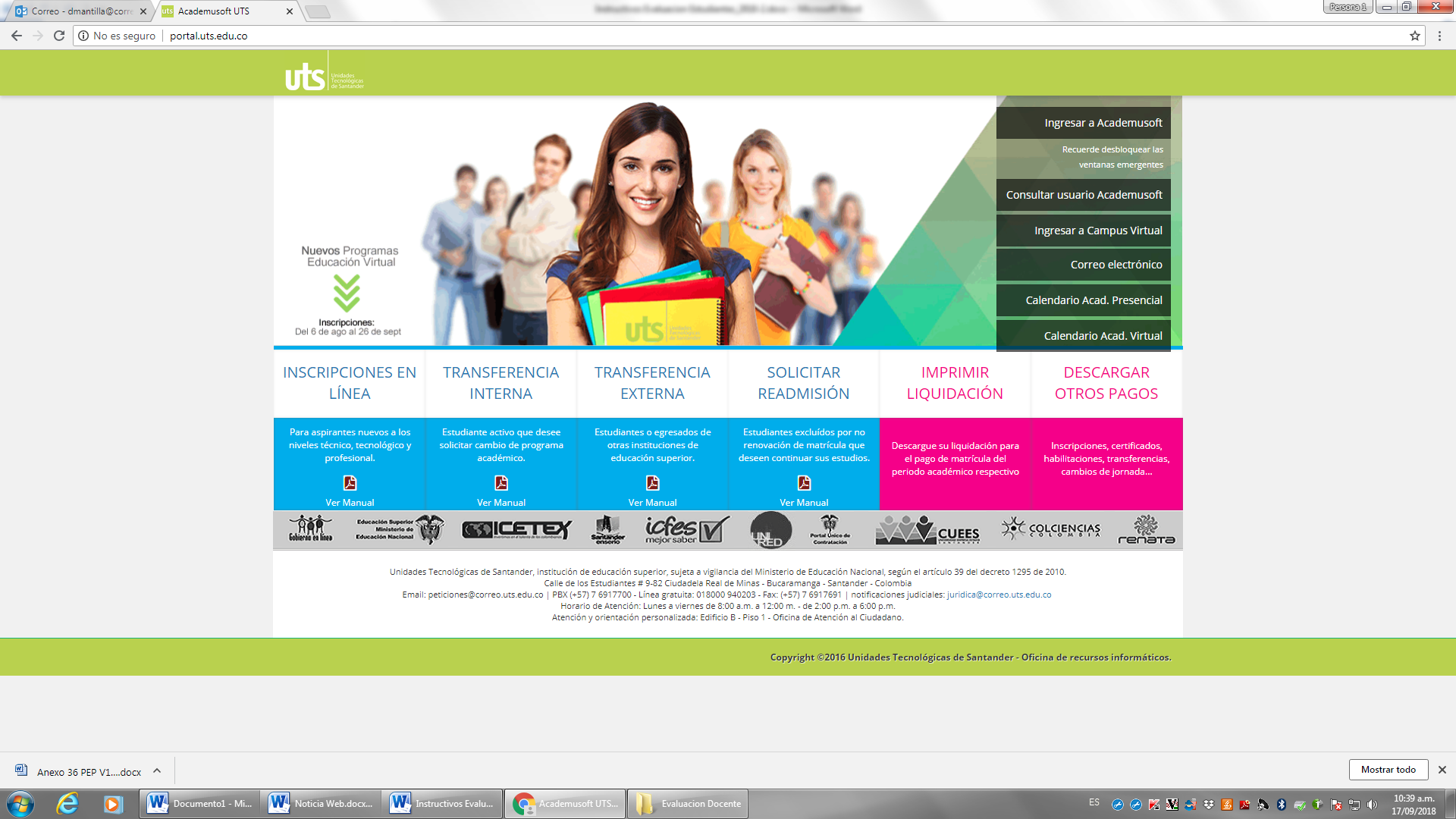 PASO 2: Ingrese a Academusoft con el mismo usuario y contraseña que matricula y consulta notas.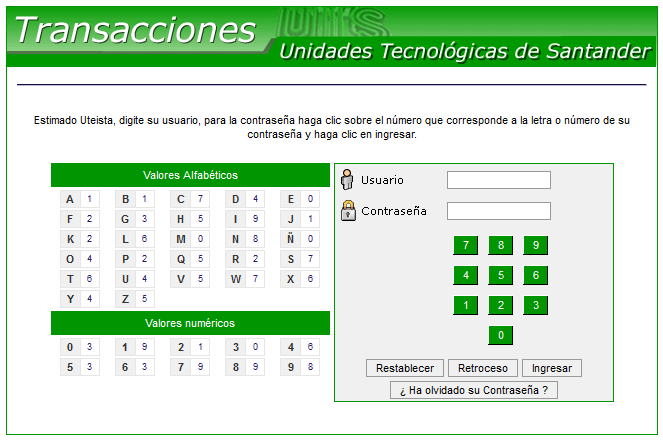 PASO 3: Busque el icono Evaluación Docente Evaluador 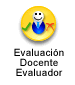 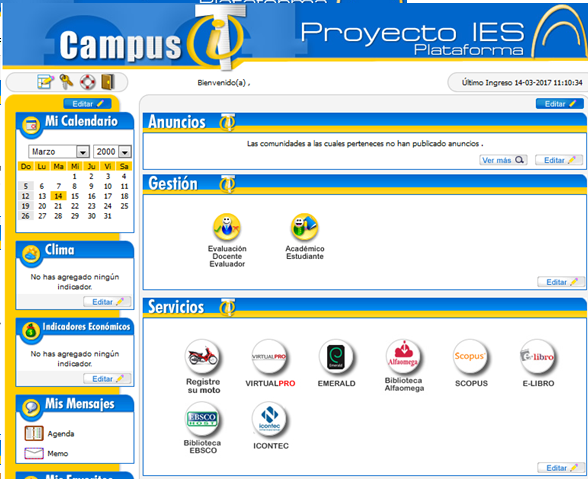 PASO 4: Seleccione los cursos y docentes uno a uno para realizar la respectiva evaluación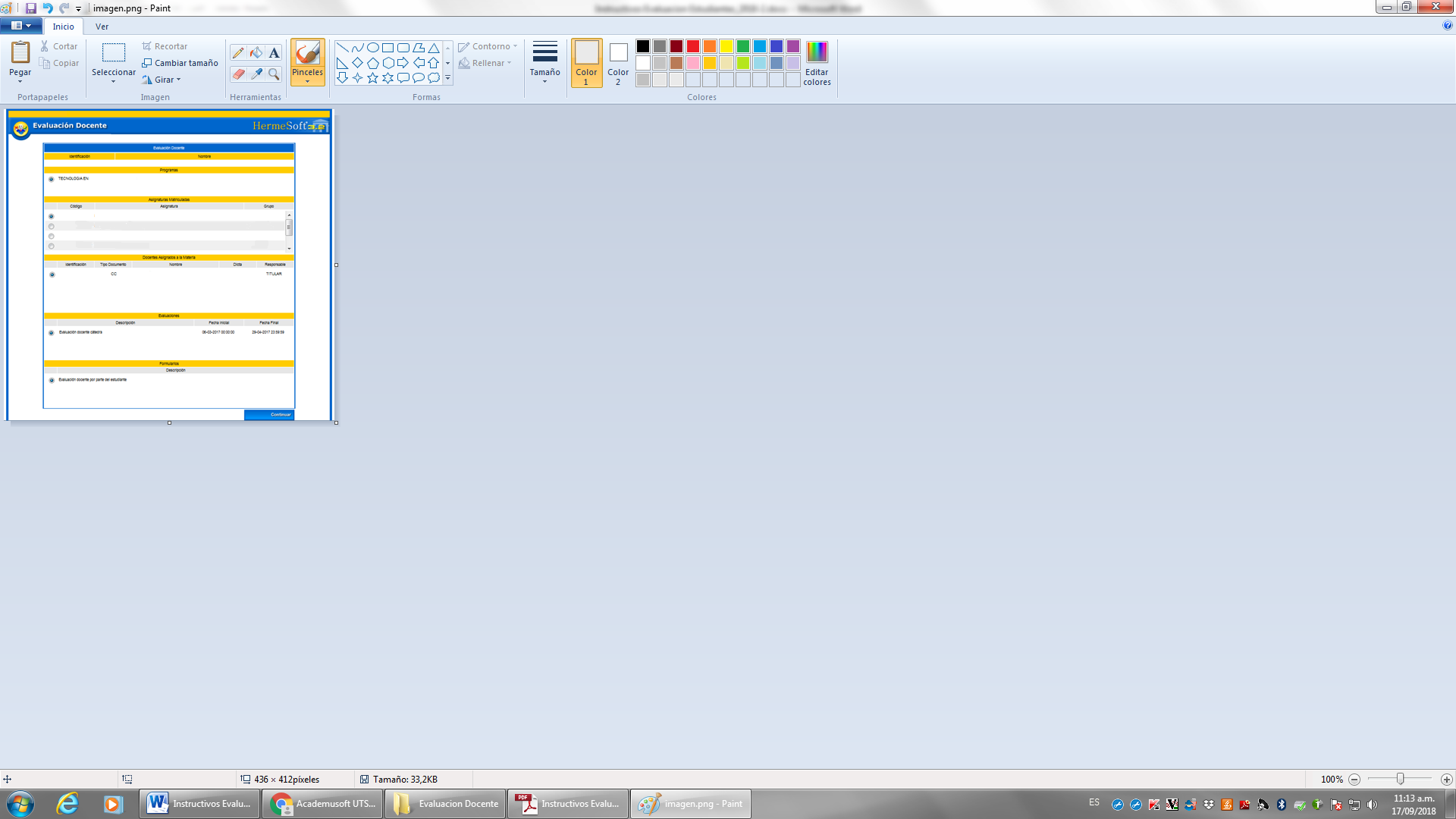 